Лэпбук «В гостях у сказки»Автор лэпбука: воспитатель Степанова В.А.В мире много сказок
Грустных и смешных,
И прожить на свете
Нам нельзя без них.
Пусть герои сказок
Дарят нам тепло,
Пусть добро навеки
Побеждает зло.
Данное пособие является средством развивающего обучения: развивает мышление, любознательность, наблюдательность, тренирует память, внимание, решает нравственные задачи; предполагает использование современных технологий: технологии организации коллективной творческой деятельности, коммуникативных технологий, игровых технологий.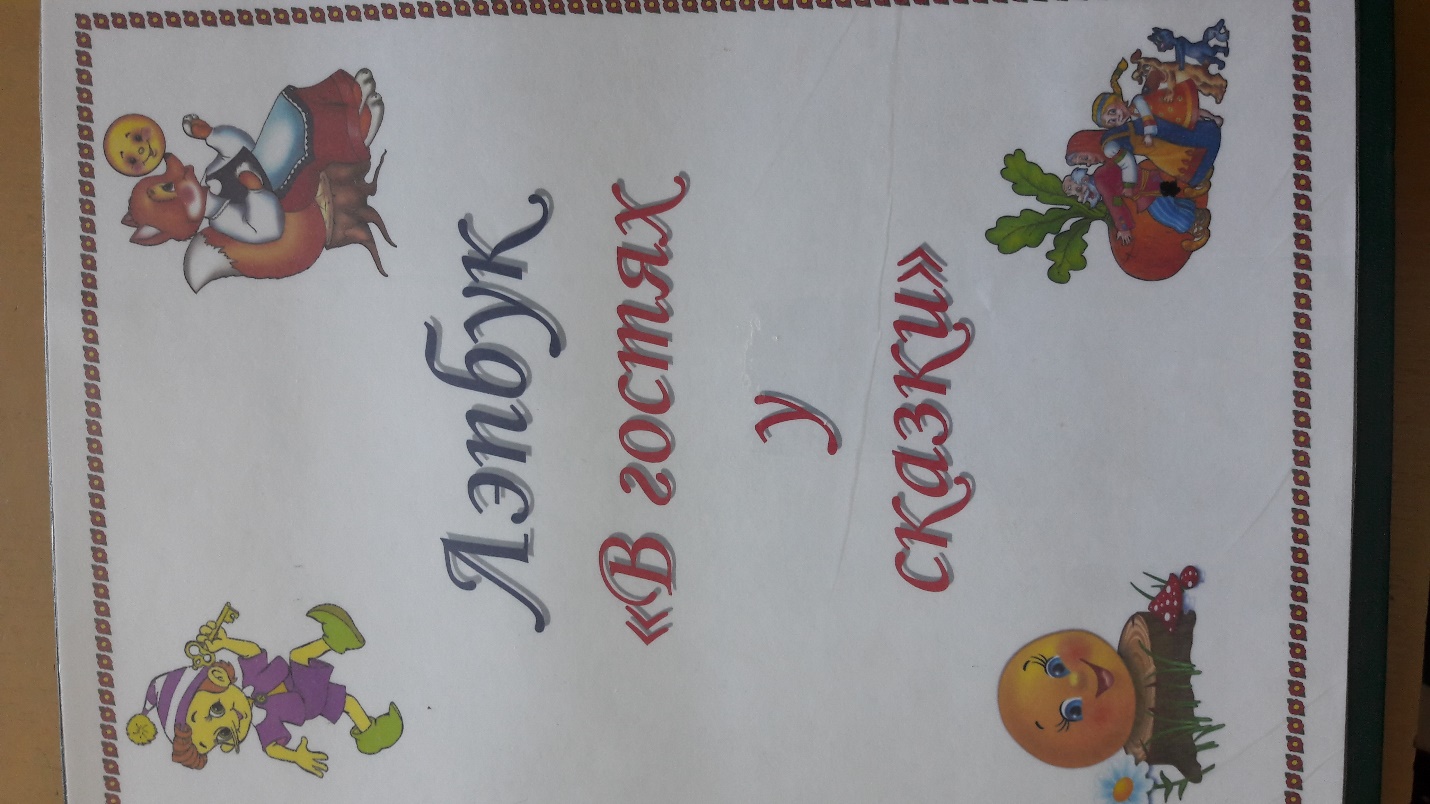 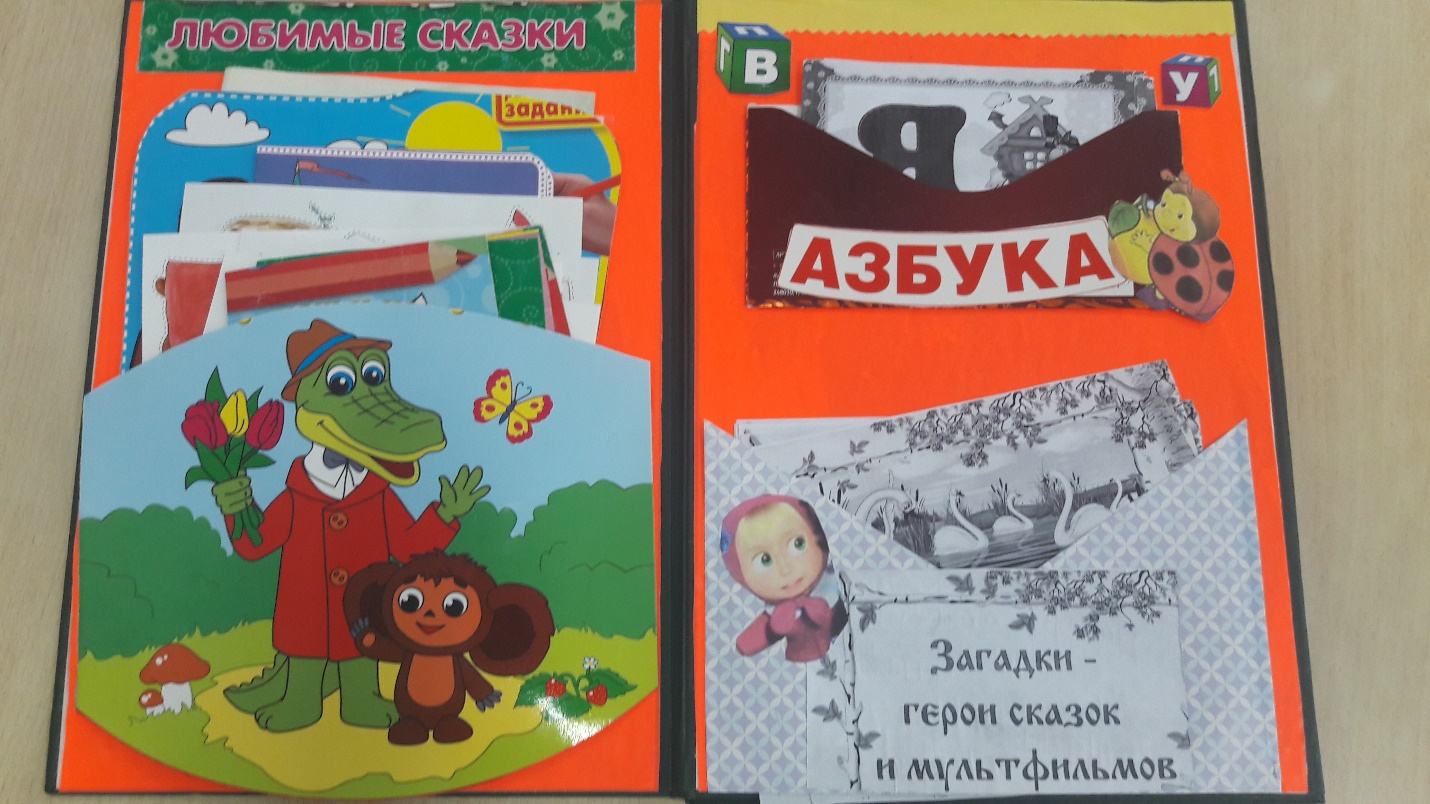 Пособие предназначено как для детей младшего возраста, так и для детей старшего возраста.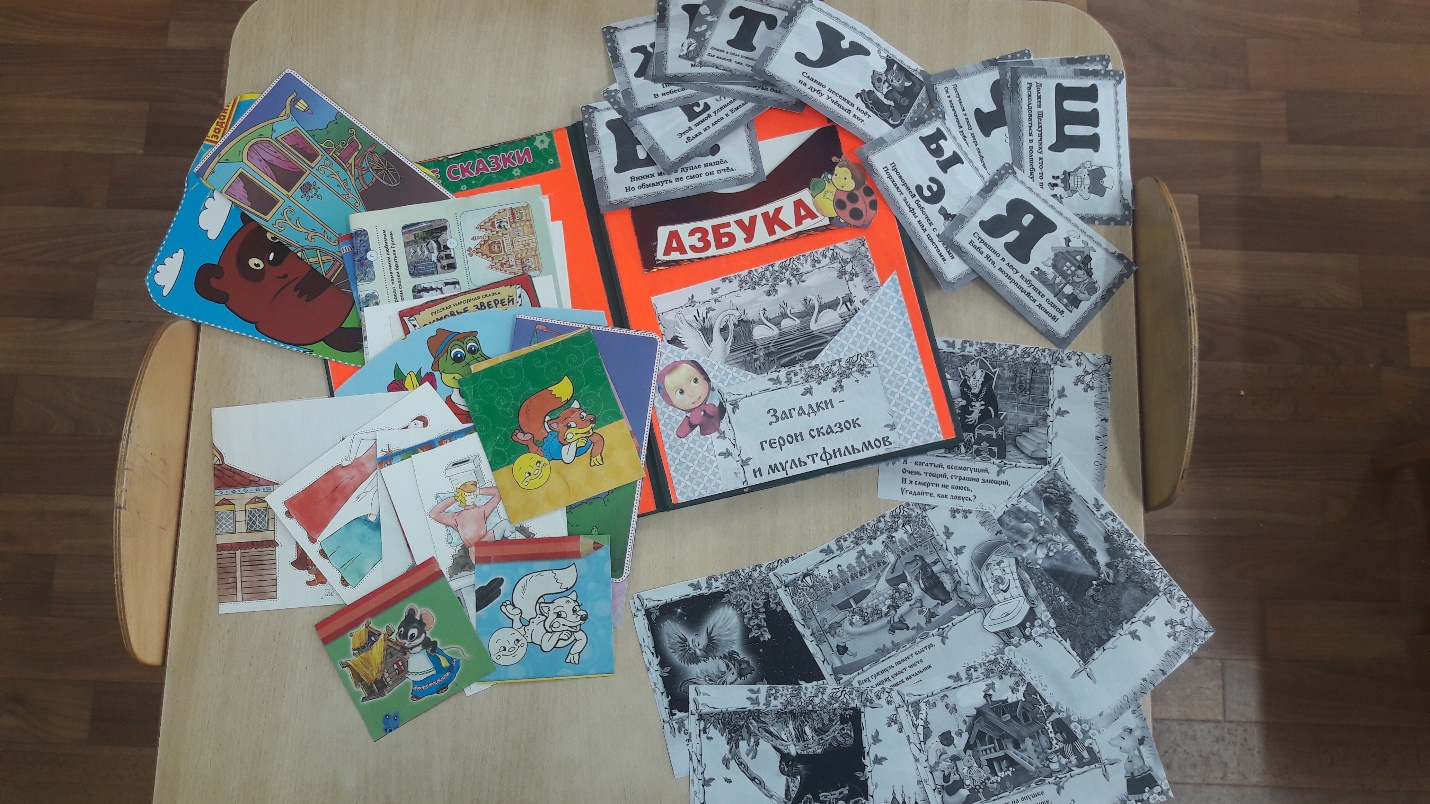 Материал из лэпбука можно использовать как  в индивидуальном развитии, так и на занятиях. Данный материал может быть полезен как воспитателям, так и родителям. Ведь именно через сказку, дети познают мир не только умом, но и сердцем. И не только познают, но и откликаются на события и явления окружающего мира. Выражают свое отношение к добру и злу.Цель: Развитие познавательных способностей детей посредством развивающих заданий и игр, закрепление и обобщение знаний детей о сказках.Задачи:• продолжать знакомить со сказками;• воспитывать культуру речи, учить детей рассуждать, развивать умения применять свои знания в беседе;• обогащать и расширять словарный запас детей;• учить инсценировать эпизоды сказок;• развивать артистические способности;• развивать у детей творческие способности;• формировать навыки сотрудничества;• развивать коммуникабельность и умению общаться с взрослыми в различных ситуациях.В данную папку входит:Загадки – герои сказок и мультфильмовАзбукаЛюбимые сказкиДидиктические игрыПерсонажи из сказок для настольного театраШирма для настольного театраРаскрась сказку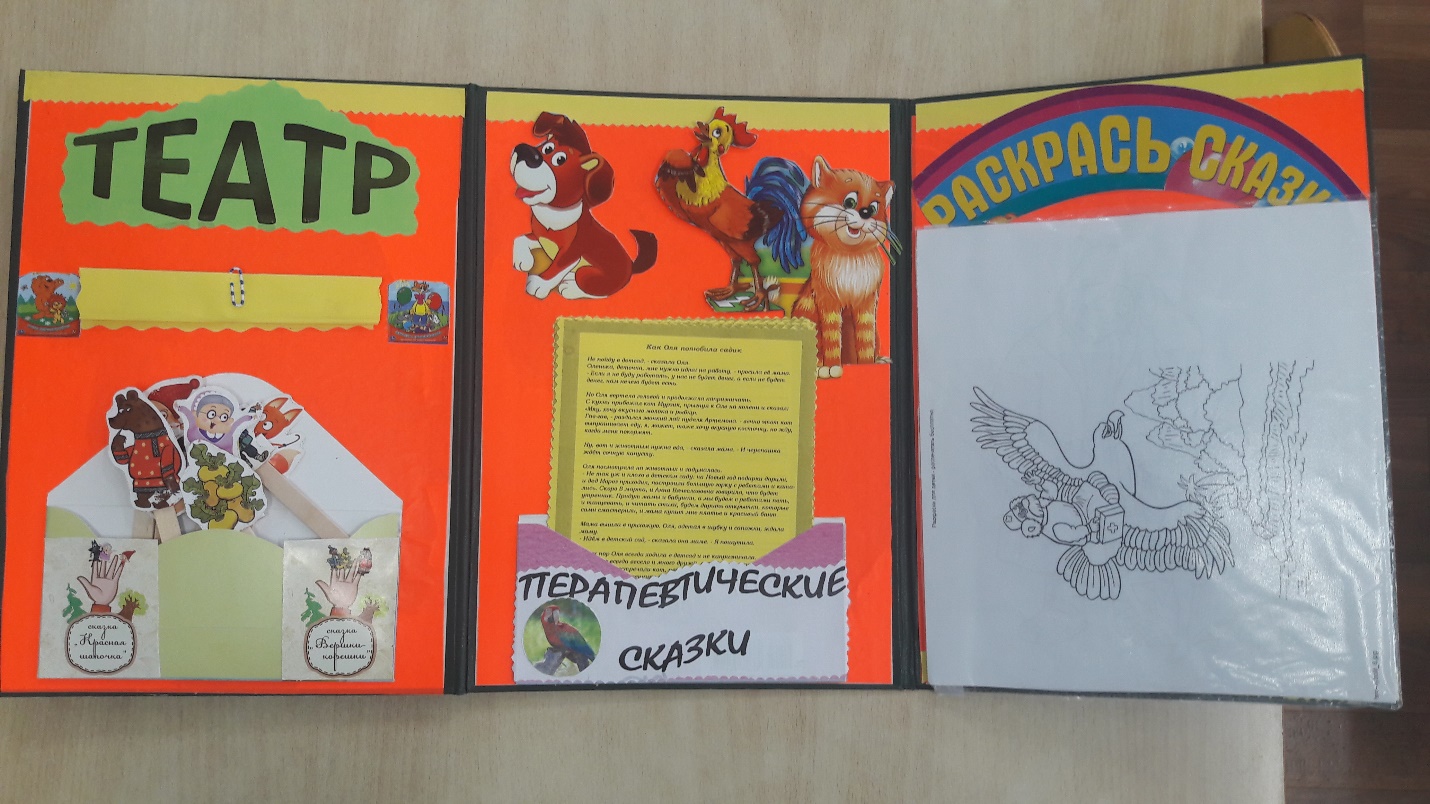 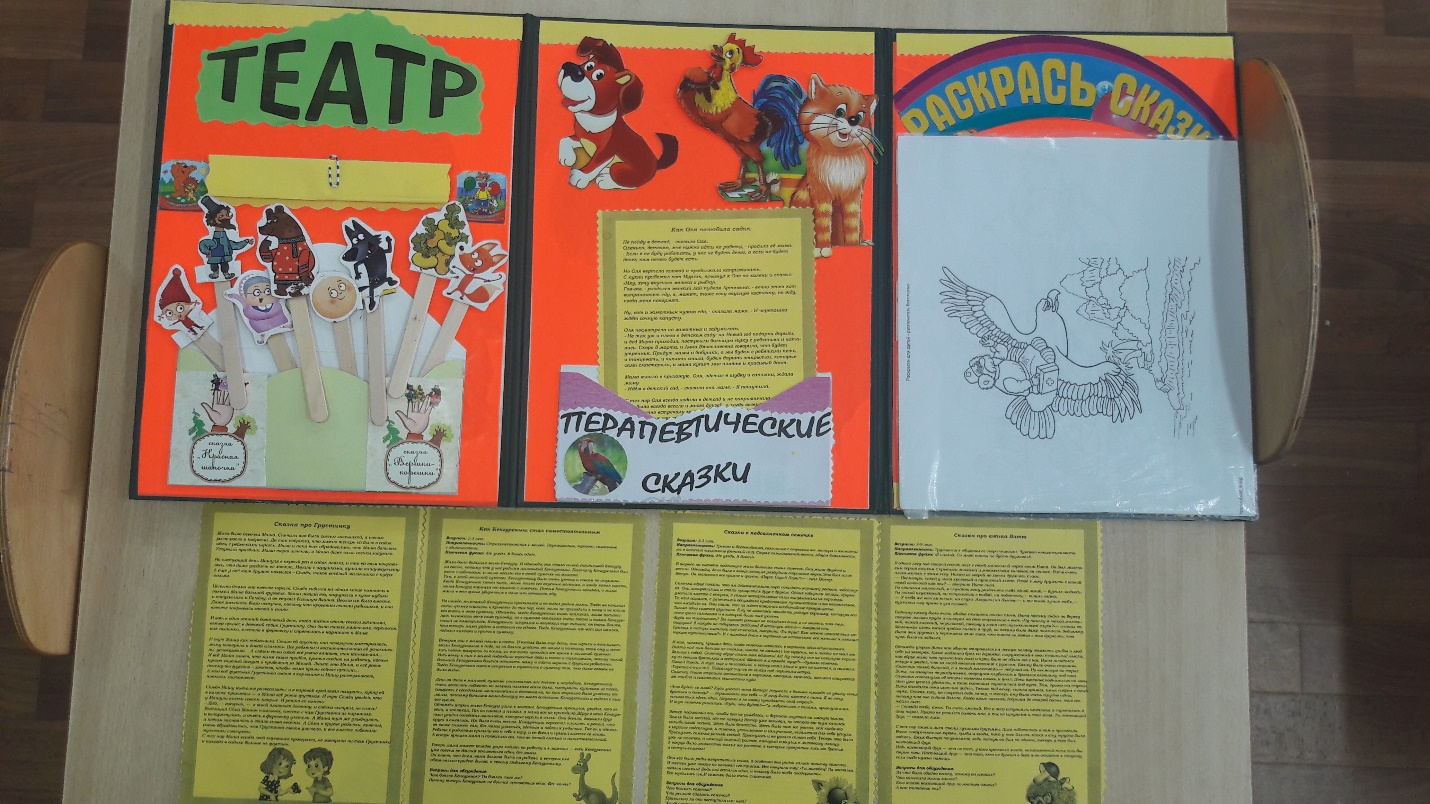 Результаты использование лэпбука «В гостях у сказки»:Знакомство детей в интересной форме с русскими народными сказками.Создание пособия, способствующего поддержанию познавательного интереса у малышей к художественной литературе.Организация совместной деятельности взрослого с детьми, удовлетворение потребности малышей в общении и совместной деятельности со взрослым, снятия эмоционального напряжения в период адаптации.Развитие основных психических процессов, речи детей, коммуникативных навыков.Пополнение развивающей среды группы новым интерактивным пособием